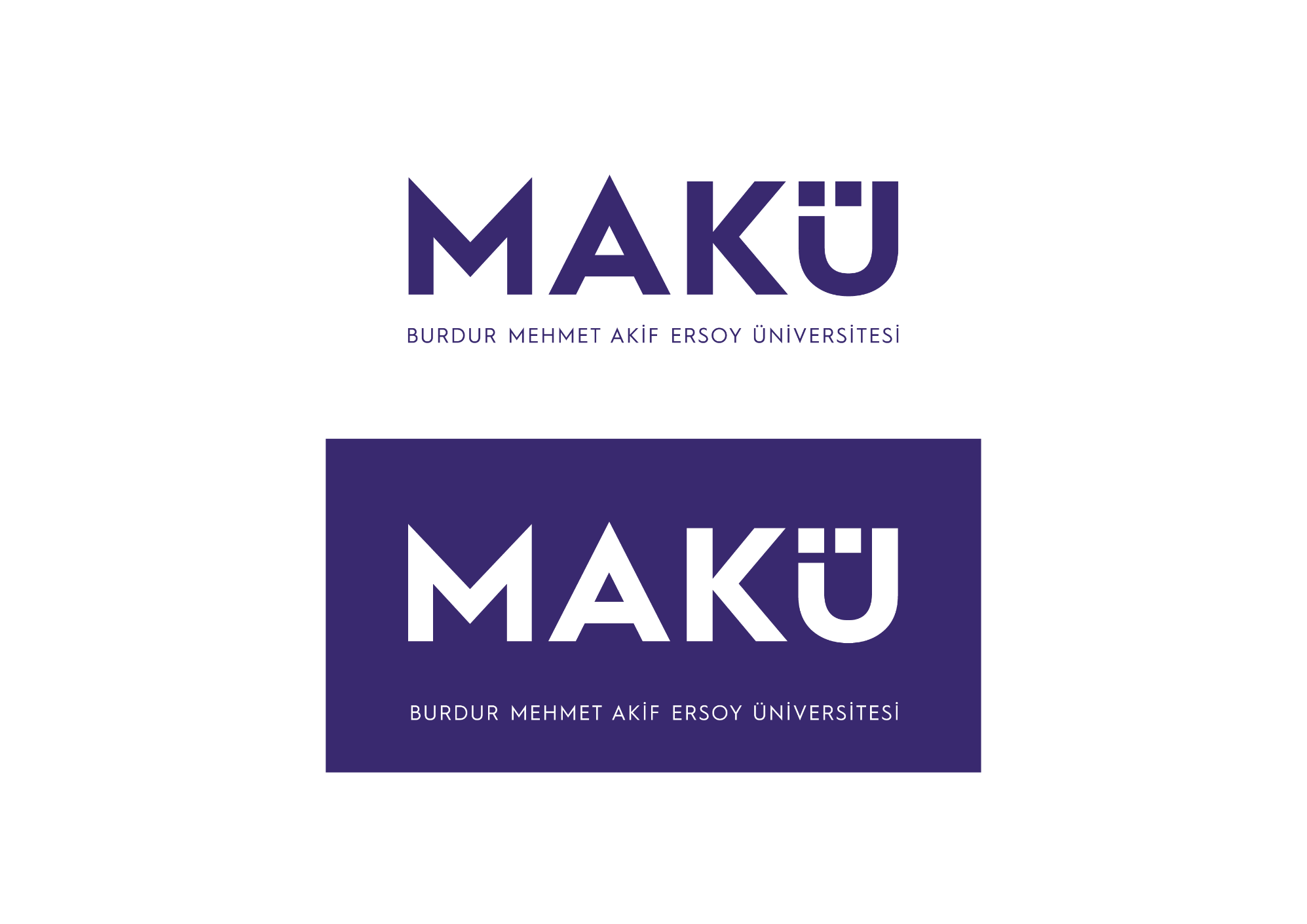 T.C. BURDUR MEHMET AKİF ERSOY ÜNİVERSİTESİ
……………………………MESLEK YÜKSEKOKULU
İŞLETMEDE MESLEKİ EĞİTİM SONUÇ RAPORU Öğrencinin Adı Soyadı
Öğrenci Numarası
Bölümü / ProgramıSorumlu Öğretim Elemanı Unvanı, Adı Soyadı
Sorumlu Öğretim Elemanı2021-2022 / BAHART.C. BURDUR MEHMET AKİF ERSOY ÜNİVERSİTESİ
………………………………….MESLEK YÜKSEKOKULU
İŞLETMEDE MESLEKİ EĞİTİM SONUÇ RAPORUBu İşletmede Mesleki Eğitim raporu……/……/…… tarihinde aşağıdaki İşletmede Mesleki Eğitim sorumluları tarafından kabul edilmiştir.Burdur Mehmet Akif Ersoy Üniversitesi ………………………….. Meslek YüksekokuluİÇİNDEKİLERİÇİNDEKİLER	iÖNSÖZ	ivÖZET	vGİRİŞ	vi1.	İş Günü  / Yapılan İşin Başlığı	12.	İş Günü  / Yapılan İşin Başlığı	23.	İş Günü  / Yapılan İşin Başlığı	34.	İş Günü  / Yapılan İşin Başlığı	45.	İş Günü  / Yapılan İşin Başlığı	56.	İş Günü  / Yapılan İşin Başlığı	67.	İş Günü  / Yapılan İşin Başlığı	78.	İş Günü  / Yapılan İşin Başlığı	89.	İş Günü  / Yapılan İşin Başlığı	910.	İş Günü  / Yapılan İşin Başlığı	1011.	İş Günü  / Yapılan İşin Başlığı	1112.	İş Günü  / Yapılan İşin Başlığı	1213.	İş Günü  / Yapılan İşin Başlığı	1314.	İş Günü  / Yapılan İşin Başlığı	1415.	İş Günü  / Yapılan İşin Başlığı	1516.	İş Günü  / Yapılan İşin Başlığı	1617.	İş Günü  / Yapılan İşin Başlığı	1718.	İş Günü  / Yapılan İşin Başlığı	1819.	İş Günü  / Yapılan İşin Başlığı	1920.	İş Günü  / Yapılan İşin Başlığı	2021.	İş Günü  / Yapılan İşin Başlığı	2122.	İş Günü  / Yapılan İşin Başlığı	2223.	İş Günü  / Yapılan İşin Başlığı	2324.	İş Günü  / Yapılan İşin Başlığı	2425.	İş Günü  / Yapılan İşin Başlığı	2526.	İş Günü  / Yapılan İşin Başlığı	2727.	İş Günü  / Yapılan İşin Başlığı	2828.	İş Günü  / Yapılan İşin Başlığı	2929.	İş Günü  / Yapılan İşin Başlığı	3030.	İş Günü  / Yapılan İşin Başlığı	3131.	İş Günü  / Yapılan İşin Başlığı	3232.	İş Günü  / Yapılan İşin Başlığı	3333.	İş Günü  / Yapılan İşin Başlığı	3434.	İş Günü  / Yapılan İşin Başlığı	3535.	İş Günü  / Yapılan İşin Başlığı	3636.	İş Günü  / Yapılan İşin Başlığı	3737.	İş Günü  / Yapılan İşin Başlığı	3838.	İş Günü  / Yapılan İşin Başlığı	3939.	İş Günü  / Yapılan İşin Başlığı	4040.	İş Günü  / Yapılan İşin Başlığı	4141.	İş Günü  / Yapılan İşin Başlığı	4242.	İş Günü  / Yapılan İşin Başlığı	4343.	İş Günü  / Yapılan İşin Başlığı	4444.	İş Günü  / Yapılan İşin Başlığı	4545.	İş Günü  / Yapılan İşin Başlığı	4646.	İş Günü  / Yapılan İşin Başlığı	4847.	İş Günü  / Yapılan İşin Başlığı	4948.	İş Günü  / Yapılan İşin Başlığı	5049.	İş Günü  / Yapılan İşin Başlığı	5150.	İş Günü  / Yapılan İşin Başlığı	5251.	İş Günü  / Yapılan İşin Başlığı	5352.	İş Günü  / Yapılan İşin Başlığı	5453.	İş Günü  / Yapılan İşin Başlığı	5554.	İş Günü  / Yapılan İşin Başlığı	5655.	İş Günü  / Yapılan İşin Başlığı	5756.	İş Günü  / Yapılan İşin Başlığı	5957.	İş Günü  / Yapılan İşin Başlığı	6058.	İş Günü  / Yapılan İşin Başlığı	6159.	İş Günü  / Yapılan İşin Başlığı	6260.	İş Günü  / Yapılan İşin Başlığı	6361.	İş Günü  / Yapılan İşin Başlığı	6462.	İş Günü  / Yapılan İşin Başlığı	6563.	İş Günü  / Yapılan İşin Başlığı	6664.	İş Günü  / Yapılan İşin Başlığı	6765.	İş Günü  / Yapılan İşin Başlığı	6866.	İş Günü  / Yapılan İşin Başlığı	7067.	İş Günü  / Yapılan İşin Başlığı	7168.	İş Günü  / Yapılan İşin Başlığı	7269.	İş Günü  / Yapılan İşin Başlığı	7370.	İş Günü  / Yapılan İşin Başlığı	74SONUÇ	75EKLER	76ÖNSÖZBu rapor, Burdur Mehmet Akif Ersoy Üniversitesinin 2021-2022 eğitim yılında yürürlüğe koymuş olduğu 3+1 İşletmede Mesleki Eğitim çalışmaları çerçevesinde hazırlanmıştır.Rapor İşletmede Mesleki Eğitim boyunca yapmış ve öğrenmiş olduğum çalışmaları içermektedir. Raporda gösterilen azami dikkate rağmen gözden kaçan hatalardan dolayı hoşgörünüze sığınırım.SAYGILARIMLA.Öğrencinin Adı ve SoyadıÖZETGİRİŞİş Günü  / Yapılan İşin Başlığıİş Günü  / Yapılan İşin Başlığıİş Günü  / Yapılan İşin Başlığıİş Günü  / Yapılan İşin Başlığıİş Günü  / Yapılan İşin Başlığıİş Günü  / Yapılan İşin Başlığıİş Günü  / Yapılan İşin Başlığıİş Günü  / Yapılan İşin Başlığıİş Günü  / Yapılan İşin Başlığıİş Günü  / Yapılan İşin Başlığıİş Günü  / Yapılan İşin Başlığıİş Günü  / Yapılan İşin Başlığıİş Günü  / Yapılan İşin Başlığıİş Günü  / Yapılan İşin Başlığıİş Günü  / Yapılan İşin Başlığıİş Günü  / Yapılan İşin Başlığıİş Günü  / Yapılan İşin Başlığıİş Günü  / Yapılan İşin Başlığıİş Günü  / Yapılan İşin Başlığıİş Günü  / Yapılan İşin Başlığıİş Günü  / Yapılan İşin Başlığıİş Günü  / Yapılan İşin Başlığıİş Günü  / Yapılan İşin Başlığıİş Günü  / Yapılan İşin Başlığıİş Günü  / Yapılan İşin Başlığıİş Günü  / Yapılan İşin Başlığıİş Günü  / Yapılan İşin Başlığıİş Günü  / Yapılan İşin Başlığıİş Günü  / Yapılan İşin Başlığıİş Günü  / Yapılan İşin Başlığıİş Günü  / Yapılan İşin Başlığıİş Günü  / Yapılan İşin Başlığıİş Günü  / Yapılan İşin Başlığıİş Günü  / Yapılan İşin Başlığıİş Günü  / Yapılan İşin Başlığıİş Günü  / Yapılan İşin Başlığıİş Günü  / Yapılan İşin Başlığıİş Günü  / Yapılan İşin Başlığıİş Günü  / Yapılan İşin Başlığıİş Günü  / Yapılan İşin Başlığıİş Günü  / Yapılan İşin Başlığıİş Günü  / Yapılan İşin Başlığıİş Günü  / Yapılan İşin Başlığıİş Günü  / Yapılan İşin Başlığıİş Günü  / Yapılan İşin Başlığıİş Günü  / Yapılan İşin Başlığıİş Günü  / Yapılan İşin Başlığıİş Günü  / Yapılan İşin Başlığıİş Günü  / Yapılan İşin Başlığıİş Günü  / Yapılan İşin Başlığıİş Günü  / Yapılan İşin Başlığıİş Günü  / Yapılan İşin Başlığıİş Günü  / Yapılan İşin Başlığıİş Günü  / Yapılan İşin Başlığıİş Günü  / Yapılan İşin Başlığıİş Günü  / Yapılan İşin Başlığıİş Günü  / Yapılan İşin Başlığıİş Günü  / Yapılan İşin Başlığıİş Günü  / Yapılan İşin Başlığıİş Günü  / Yapılan İşin Başlığıİş Günü  / Yapılan İşin Başlığıİş Günü  / Yapılan İşin Başlığıİş Günü  / Yapılan İşin Başlığıİş Günü  / Yapılan İşin Başlığıİş Günü  / Yapılan İşin Başlığıİş Günü  / Yapılan İşin Başlığıİş Günü  / Yapılan İşin Başlığıİş Günü  / Yapılan İşin Başlığıİş Günü  / Yapılan İşin Başlığıİş Günü  / Yapılan İşin BaşlığıSONUÇEKLERAdı Soyadı:Öğrenci No:Bölümü / Programı:Uygulama Yeri (İş Yeri Adı):Eğitici Personel:Sorumlu Öğretim Elemanı:Uygulama Dönemi:BAHAREğitim Öğretim Yılı:2021-2022………………………………………….………………………………………..Eğitici Personel/İş Yeri SorumlusuSorumlu Öğretim Elemanı